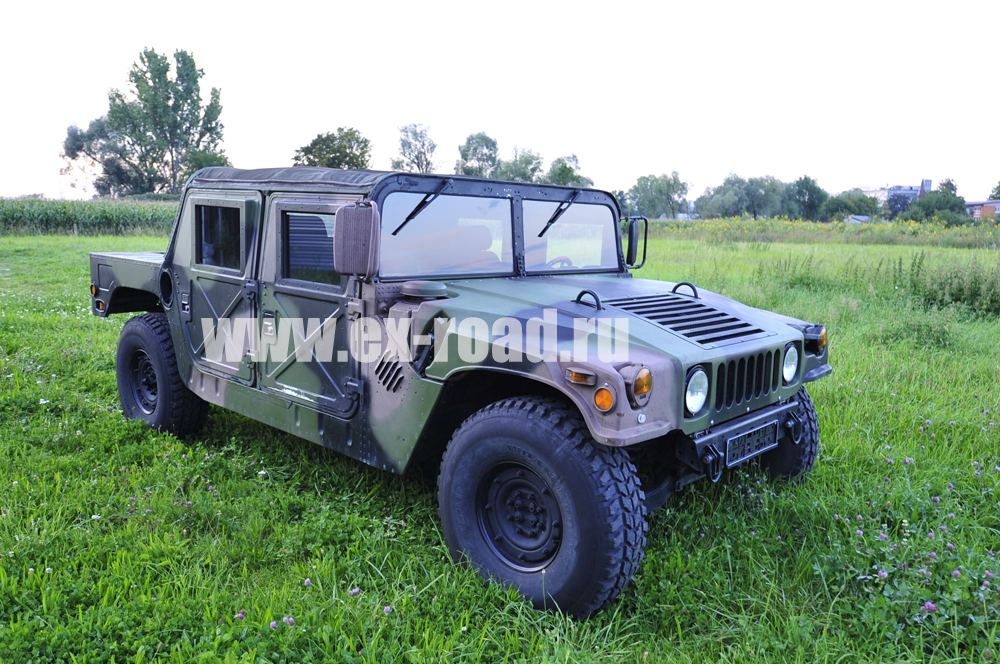 Продается настоящий военный Hummer H1!Компания Ex-Road выставляет на продажу легендарный внедорожник – настоящий военный Hummer H1 (1991 года выпуска). Машина находится в Германии,  срок доставки до России – 1 неделя. Цена со всеми таможенными сборами –  2 990 000 рублей. Технические характеристики:Рабочий объем двигателя: 6,2 литра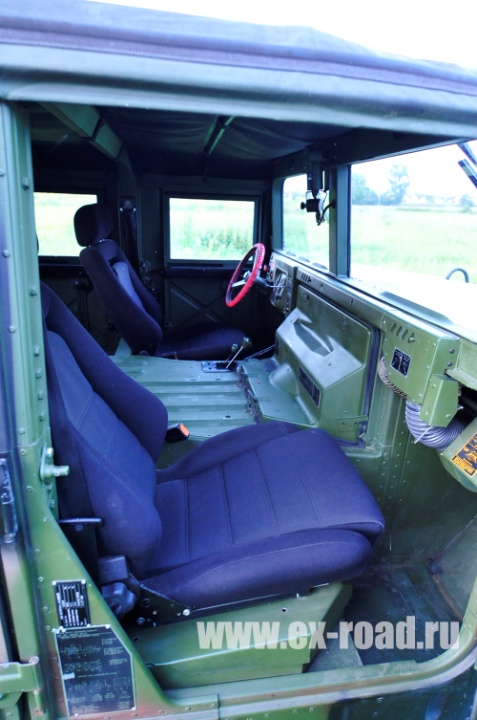 Мощность: 160 л.с.Тип двигателя: дизельПробег: 24 000 миль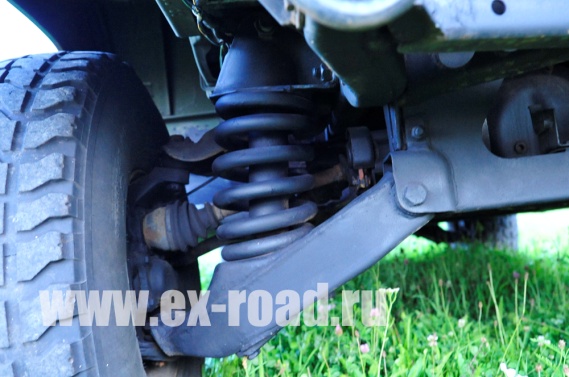 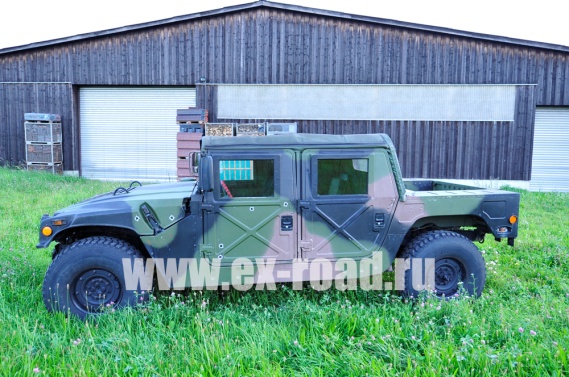 Подробнее:+7 (812) 244 25 89, + 7 (921) 905 94 94info@ex-road.ru